Práce (co se nehodí, škrtněte): diplomová Posudek (co se nehodí, škrtněte): vedoucího Práci hodnotil(a) (u externích hodnotitelů uveďte též adresu a funkci ve firmě): Martin ProfantPráci předložil(a): Bc. Petra JedličkováNázev práce: Antisemitismus v českých zemích 1918 – 19381.	CÍL PRÁCE (uveďte, do jaké míry byl naplněn):Cíl práce byl splněn v rozsahu, který je snad ještě přijatelný.2.	OBSAHOVÉ ZPRACOVÁNÍ (náročnost, tvůrčí přístup, proporcionalita teoretické a vlastní práce, vhodnost příloh apod.):Nepoměrně rozsáhlé historické pasáže, které nejsou nijak využity při zpracování vlastního tématu, poměrně mdlá a nesevřená pasáž věnovaná pojmovému aparátu. Text lavíruje mezi dějinami Židů v českých zemích a antisemitismem jako vlastním tématem práce. Dobře vymezené reprezentativní antisemitské kauzy 1. republiky, jasně identifikované hlavní ideové proud a organizace spjaté s antisemitismem. Bohužel, už hůře je  zvládnuto představení a historická lokalizace těchto institucí. V literatuře převládá úroveň výkladových, sekundárních textů, oproti zadání je spiše méně použit dobový tisk.  Přesto práce nepostrádá několik samostatných postřehů.3.	FORMÁLNÍ ÚPRAVA (jazykový projev, správnost citace a odkazů na literaturu, grafická úprava, přehlednost členění kapitol, kvalita tabulek, grafů a příloh apod.):Citace a odkazy na literaturu formálně v pořádku, grafická úprava standardní, stylistika průměrná. Práce je spíše prosta gramatických chyb, i když si autorka to minimum vybírá na exponovaných místech – např. „příliv Židovských uprchlíků“ v závěru (s. 65). Celkově lze na otázku po formální úpravě odpovědět, že je uspokojivá. 4.	STRUČNÝ KOMENTÁŘ HODNOTITELE (celkový dojem z práce, silné a slabé stránky, originalita myšlenek apod.):Hodně receptivní text, místy klesá spíše na úroveň bakalářské práce, při práci s literaturou mnohdy chybí dostatečný nadhled a schopnost kriticky rozlišovat kvalitu jednotlivých textů. 5.	OTÁZKY A PŘIPOMÍNKY DOPORUČENÉ K BLIŽŠÍMU VYSVĚTLENÍ PŘI OBHAJOBĚ (jedna až tři):Kam byste zařadila „Čechožidy“ na škále integrace-asimilace a jaký byl jejich vztah k sionismu. Lze k tomuto fenoménu nalézt obdoby v sousedních zemích?Uvádíte, že se sionisté odvolávali na 10. bod Wilsonovy deklarace. Potřebovali se v otázce práva na sebeurčení odvolávat v Československu na takový mimořádný dokument, anebo jim ho zaručovalo i domácí právo? A pokud ano, jak a v jakém rozsahu? Jaký význam měla pro české sionisty Balfourova deklarace, kterou uvádíte jako zlomovou (s. 33), kdy byla přijata a jaký byl její status?6.	NAVRHOVANÁ ZNÁMKA (výborně, velmi dobře, dobře, nevyhověl): Při přesvědčivé ústní obhajobě doporučuji hodnotit známkou dobře.Datum: 	14. 5. 2015							Podpis:                                                                                                                                      Martin Profant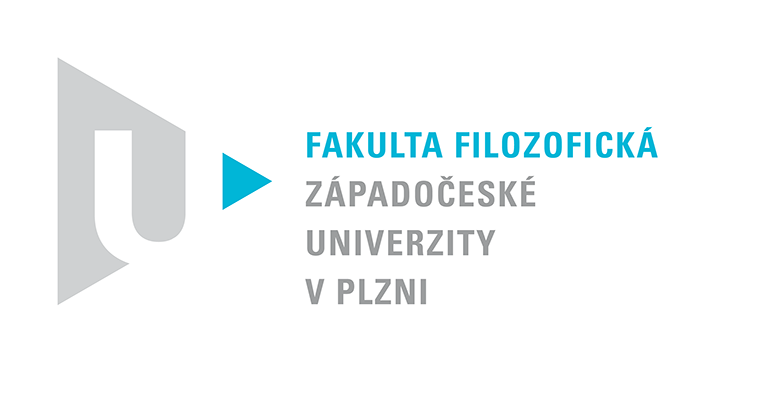 Katedra filozofiePROTOKOL O HODNOCENÍ PRÁCE